2024 Calendar2024 Calendar2024 Calendar2024 Calendar2024 Calendar2024 Calendar2024 Calendar2024 Calendar2024 Calendar2024 Calendar2024 Calendar2024 Calendar2024 Calendar2024 Calendar2024 Calendar2024 Calendar2024 Calendar2024 Calendar2024 Calendar2024 Calendar2024 Calendar2024 Calendar2024 Calendar2024 Calendar2024 CalendarCanadaCanadaJanuaryJanuaryJanuaryJanuaryJanuaryJanuaryJanuaryFebruaryFebruaryFebruaryFebruaryFebruaryFebruaryFebruaryFebruaryMarchMarchMarchMarchMarchMarchMarch2024 Holidays for CanadaSuMoTuWeThFrSaSuMoTuWeThFrSaSuSuMoTuWeThFrSaJan 1	New Year’s DayFeb 2	Groundhog DayFeb 14	Valentine’s DayMar 17	St. Patrick’s DayMar 29	Good FridayMar 31	Easter SundayMay 12	Mother’s DayMay 20	Victoria DayJun 16	Father’s DayJul 1	Canada DayAug 5	Civic HolidaySep 2	Labour DaySep 30	National Day for Truth and ReconciliationOct 14	ThanksgivingOct 31	HalloweenNov 11	Remembrance DayDec 25	Christmas DayDec 26	Boxing Day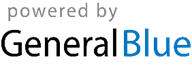 12345612312Jan 1	New Year’s DayFeb 2	Groundhog DayFeb 14	Valentine’s DayMar 17	St. Patrick’s DayMar 29	Good FridayMar 31	Easter SundayMay 12	Mother’s DayMay 20	Victoria DayJun 16	Father’s DayJul 1	Canada DayAug 5	Civic HolidaySep 2	Labour DaySep 30	National Day for Truth and ReconciliationOct 14	ThanksgivingOct 31	HalloweenNov 11	Remembrance DayDec 25	Christmas DayDec 26	Boxing Day789101112134567891033456789Jan 1	New Year’s DayFeb 2	Groundhog DayFeb 14	Valentine’s DayMar 17	St. Patrick’s DayMar 29	Good FridayMar 31	Easter SundayMay 12	Mother’s DayMay 20	Victoria DayJun 16	Father’s DayJul 1	Canada DayAug 5	Civic HolidaySep 2	Labour DaySep 30	National Day for Truth and ReconciliationOct 14	ThanksgivingOct 31	HalloweenNov 11	Remembrance DayDec 25	Christmas DayDec 26	Boxing Day14151617181920111213141516171010111213141516Jan 1	New Year’s DayFeb 2	Groundhog DayFeb 14	Valentine’s DayMar 17	St. Patrick’s DayMar 29	Good FridayMar 31	Easter SundayMay 12	Mother’s DayMay 20	Victoria DayJun 16	Father’s DayJul 1	Canada DayAug 5	Civic HolidaySep 2	Labour DaySep 30	National Day for Truth and ReconciliationOct 14	ThanksgivingOct 31	HalloweenNov 11	Remembrance DayDec 25	Christmas DayDec 26	Boxing Day21222324252627181920212223241717181920212223Jan 1	New Year’s DayFeb 2	Groundhog DayFeb 14	Valentine’s DayMar 17	St. Patrick’s DayMar 29	Good FridayMar 31	Easter SundayMay 12	Mother’s DayMay 20	Victoria DayJun 16	Father’s DayJul 1	Canada DayAug 5	Civic HolidaySep 2	Labour DaySep 30	National Day for Truth and ReconciliationOct 14	ThanksgivingOct 31	HalloweenNov 11	Remembrance DayDec 25	Christmas DayDec 26	Boxing Day2829303125262728292424252627282930Jan 1	New Year’s DayFeb 2	Groundhog DayFeb 14	Valentine’s DayMar 17	St. Patrick’s DayMar 29	Good FridayMar 31	Easter SundayMay 12	Mother’s DayMay 20	Victoria DayJun 16	Father’s DayJul 1	Canada DayAug 5	Civic HolidaySep 2	Labour DaySep 30	National Day for Truth and ReconciliationOct 14	ThanksgivingOct 31	HalloweenNov 11	Remembrance DayDec 25	Christmas DayDec 26	Boxing Day3131Jan 1	New Year’s DayFeb 2	Groundhog DayFeb 14	Valentine’s DayMar 17	St. Patrick’s DayMar 29	Good FridayMar 31	Easter SundayMay 12	Mother’s DayMay 20	Victoria DayJun 16	Father’s DayJul 1	Canada DayAug 5	Civic HolidaySep 2	Labour DaySep 30	National Day for Truth and ReconciliationOct 14	ThanksgivingOct 31	HalloweenNov 11	Remembrance DayDec 25	Christmas DayDec 26	Boxing DayAprilAprilAprilAprilAprilAprilAprilMayMayMayMayMayMayMayMayJuneJuneJuneJuneJuneJuneJuneJan 1	New Year’s DayFeb 2	Groundhog DayFeb 14	Valentine’s DayMar 17	St. Patrick’s DayMar 29	Good FridayMar 31	Easter SundayMay 12	Mother’s DayMay 20	Victoria DayJun 16	Father’s DayJul 1	Canada DayAug 5	Civic HolidaySep 2	Labour DaySep 30	National Day for Truth and ReconciliationOct 14	ThanksgivingOct 31	HalloweenNov 11	Remembrance DayDec 25	Christmas DayDec 26	Boxing DaySuMoTuWeThFrSaSuMoTuWeThFrSaSuSuMoTuWeThFrSaJan 1	New Year’s DayFeb 2	Groundhog DayFeb 14	Valentine’s DayMar 17	St. Patrick’s DayMar 29	Good FridayMar 31	Easter SundayMay 12	Mother’s DayMay 20	Victoria DayJun 16	Father’s DayJul 1	Canada DayAug 5	Civic HolidaySep 2	Labour DaySep 30	National Day for Truth and ReconciliationOct 14	ThanksgivingOct 31	HalloweenNov 11	Remembrance DayDec 25	Christmas DayDec 26	Boxing Day12345612341Jan 1	New Year’s DayFeb 2	Groundhog DayFeb 14	Valentine’s DayMar 17	St. Patrick’s DayMar 29	Good FridayMar 31	Easter SundayMay 12	Mother’s DayMay 20	Victoria DayJun 16	Father’s DayJul 1	Canada DayAug 5	Civic HolidaySep 2	Labour DaySep 30	National Day for Truth and ReconciliationOct 14	ThanksgivingOct 31	HalloweenNov 11	Remembrance DayDec 25	Christmas DayDec 26	Boxing Day7891011121356789101122345678Jan 1	New Year’s DayFeb 2	Groundhog DayFeb 14	Valentine’s DayMar 17	St. Patrick’s DayMar 29	Good FridayMar 31	Easter SundayMay 12	Mother’s DayMay 20	Victoria DayJun 16	Father’s DayJul 1	Canada DayAug 5	Civic HolidaySep 2	Labour DaySep 30	National Day for Truth and ReconciliationOct 14	ThanksgivingOct 31	HalloweenNov 11	Remembrance DayDec 25	Christmas DayDec 26	Boxing Day141516171819201213141516171899101112131415Jan 1	New Year’s DayFeb 2	Groundhog DayFeb 14	Valentine’s DayMar 17	St. Patrick’s DayMar 29	Good FridayMar 31	Easter SundayMay 12	Mother’s DayMay 20	Victoria DayJun 16	Father’s DayJul 1	Canada DayAug 5	Civic HolidaySep 2	Labour DaySep 30	National Day for Truth and ReconciliationOct 14	ThanksgivingOct 31	HalloweenNov 11	Remembrance DayDec 25	Christmas DayDec 26	Boxing Day21222324252627192021222324251616171819202122Jan 1	New Year’s DayFeb 2	Groundhog DayFeb 14	Valentine’s DayMar 17	St. Patrick’s DayMar 29	Good FridayMar 31	Easter SundayMay 12	Mother’s DayMay 20	Victoria DayJun 16	Father’s DayJul 1	Canada DayAug 5	Civic HolidaySep 2	Labour DaySep 30	National Day for Truth and ReconciliationOct 14	ThanksgivingOct 31	HalloweenNov 11	Remembrance DayDec 25	Christmas DayDec 26	Boxing Day2829302627282930312323242526272829Jan 1	New Year’s DayFeb 2	Groundhog DayFeb 14	Valentine’s DayMar 17	St. Patrick’s DayMar 29	Good FridayMar 31	Easter SundayMay 12	Mother’s DayMay 20	Victoria DayJun 16	Father’s DayJul 1	Canada DayAug 5	Civic HolidaySep 2	Labour DaySep 30	National Day for Truth and ReconciliationOct 14	ThanksgivingOct 31	HalloweenNov 11	Remembrance DayDec 25	Christmas DayDec 26	Boxing Day3030Jan 1	New Year’s DayFeb 2	Groundhog DayFeb 14	Valentine’s DayMar 17	St. Patrick’s DayMar 29	Good FridayMar 31	Easter SundayMay 12	Mother’s DayMay 20	Victoria DayJun 16	Father’s DayJul 1	Canada DayAug 5	Civic HolidaySep 2	Labour DaySep 30	National Day for Truth and ReconciliationOct 14	ThanksgivingOct 31	HalloweenNov 11	Remembrance DayDec 25	Christmas DayDec 26	Boxing DayJulyJulyJulyJulyJulyJulyJulyAugustAugustAugustAugustAugustAugustAugustAugustSeptemberSeptemberSeptemberSeptemberSeptemberSeptemberSeptemberJan 1	New Year’s DayFeb 2	Groundhog DayFeb 14	Valentine’s DayMar 17	St. Patrick’s DayMar 29	Good FridayMar 31	Easter SundayMay 12	Mother’s DayMay 20	Victoria DayJun 16	Father’s DayJul 1	Canada DayAug 5	Civic HolidaySep 2	Labour DaySep 30	National Day for Truth and ReconciliationOct 14	ThanksgivingOct 31	HalloweenNov 11	Remembrance DayDec 25	Christmas DayDec 26	Boxing DaySuMoTuWeThFrSaSuMoTuWeThFrSaSuSuMoTuWeThFrSaJan 1	New Year’s DayFeb 2	Groundhog DayFeb 14	Valentine’s DayMar 17	St. Patrick’s DayMar 29	Good FridayMar 31	Easter SundayMay 12	Mother’s DayMay 20	Victoria DayJun 16	Father’s DayJul 1	Canada DayAug 5	Civic HolidaySep 2	Labour DaySep 30	National Day for Truth and ReconciliationOct 14	ThanksgivingOct 31	HalloweenNov 11	Remembrance DayDec 25	Christmas DayDec 26	Boxing Day12345612311234567Jan 1	New Year’s DayFeb 2	Groundhog DayFeb 14	Valentine’s DayMar 17	St. Patrick’s DayMar 29	Good FridayMar 31	Easter SundayMay 12	Mother’s DayMay 20	Victoria DayJun 16	Father’s DayJul 1	Canada DayAug 5	Civic HolidaySep 2	Labour DaySep 30	National Day for Truth and ReconciliationOct 14	ThanksgivingOct 31	HalloweenNov 11	Remembrance DayDec 25	Christmas DayDec 26	Boxing Day78910111213456789108891011121314Jan 1	New Year’s DayFeb 2	Groundhog DayFeb 14	Valentine’s DayMar 17	St. Patrick’s DayMar 29	Good FridayMar 31	Easter SundayMay 12	Mother’s DayMay 20	Victoria DayJun 16	Father’s DayJul 1	Canada DayAug 5	Civic HolidaySep 2	Labour DaySep 30	National Day for Truth and ReconciliationOct 14	ThanksgivingOct 31	HalloweenNov 11	Remembrance DayDec 25	Christmas DayDec 26	Boxing Day14151617181920111213141516171515161718192021Jan 1	New Year’s DayFeb 2	Groundhog DayFeb 14	Valentine’s DayMar 17	St. Patrick’s DayMar 29	Good FridayMar 31	Easter SundayMay 12	Mother’s DayMay 20	Victoria DayJun 16	Father’s DayJul 1	Canada DayAug 5	Civic HolidaySep 2	Labour DaySep 30	National Day for Truth and ReconciliationOct 14	ThanksgivingOct 31	HalloweenNov 11	Remembrance DayDec 25	Christmas DayDec 26	Boxing Day21222324252627181920212223242222232425262728Jan 1	New Year’s DayFeb 2	Groundhog DayFeb 14	Valentine’s DayMar 17	St. Patrick’s DayMar 29	Good FridayMar 31	Easter SundayMay 12	Mother’s DayMay 20	Victoria DayJun 16	Father’s DayJul 1	Canada DayAug 5	Civic HolidaySep 2	Labour DaySep 30	National Day for Truth and ReconciliationOct 14	ThanksgivingOct 31	HalloweenNov 11	Remembrance DayDec 25	Christmas DayDec 26	Boxing Day2829303125262728293031292930Jan 1	New Year’s DayFeb 2	Groundhog DayFeb 14	Valentine’s DayMar 17	St. Patrick’s DayMar 29	Good FridayMar 31	Easter SundayMay 12	Mother’s DayMay 20	Victoria DayJun 16	Father’s DayJul 1	Canada DayAug 5	Civic HolidaySep 2	Labour DaySep 30	National Day for Truth and ReconciliationOct 14	ThanksgivingOct 31	HalloweenNov 11	Remembrance DayDec 25	Christmas DayDec 26	Boxing DayJan 1	New Year’s DayFeb 2	Groundhog DayFeb 14	Valentine’s DayMar 17	St. Patrick’s DayMar 29	Good FridayMar 31	Easter SundayMay 12	Mother’s DayMay 20	Victoria DayJun 16	Father’s DayJul 1	Canada DayAug 5	Civic HolidaySep 2	Labour DaySep 30	National Day for Truth and ReconciliationOct 14	ThanksgivingOct 31	HalloweenNov 11	Remembrance DayDec 25	Christmas DayDec 26	Boxing DayOctoberOctoberOctoberOctoberOctoberOctoberOctoberNovemberNovemberNovemberNovemberNovemberNovemberNovemberDecemberDecemberDecemberDecemberDecemberDecemberDecemberDecemberJan 1	New Year’s DayFeb 2	Groundhog DayFeb 14	Valentine’s DayMar 17	St. Patrick’s DayMar 29	Good FridayMar 31	Easter SundayMay 12	Mother’s DayMay 20	Victoria DayJun 16	Father’s DayJul 1	Canada DayAug 5	Civic HolidaySep 2	Labour DaySep 30	National Day for Truth and ReconciliationOct 14	ThanksgivingOct 31	HalloweenNov 11	Remembrance DayDec 25	Christmas DayDec 26	Boxing DaySuMoTuWeThFrSaSuMoTuWeThFrSaSuSuMoTuWeThFrSaJan 1	New Year’s DayFeb 2	Groundhog DayFeb 14	Valentine’s DayMar 17	St. Patrick’s DayMar 29	Good FridayMar 31	Easter SundayMay 12	Mother’s DayMay 20	Victoria DayJun 16	Father’s DayJul 1	Canada DayAug 5	Civic HolidaySep 2	Labour DaySep 30	National Day for Truth and ReconciliationOct 14	ThanksgivingOct 31	HalloweenNov 11	Remembrance DayDec 25	Christmas DayDec 26	Boxing Day123451211234567Jan 1	New Year’s DayFeb 2	Groundhog DayFeb 14	Valentine’s DayMar 17	St. Patrick’s DayMar 29	Good FridayMar 31	Easter SundayMay 12	Mother’s DayMay 20	Victoria DayJun 16	Father’s DayJul 1	Canada DayAug 5	Civic HolidaySep 2	Labour DaySep 30	National Day for Truth and ReconciliationOct 14	ThanksgivingOct 31	HalloweenNov 11	Remembrance DayDec 25	Christmas DayDec 26	Boxing Day678910111234567898891011121314Jan 1	New Year’s DayFeb 2	Groundhog DayFeb 14	Valentine’s DayMar 17	St. Patrick’s DayMar 29	Good FridayMar 31	Easter SundayMay 12	Mother’s DayMay 20	Victoria DayJun 16	Father’s DayJul 1	Canada DayAug 5	Civic HolidaySep 2	Labour DaySep 30	National Day for Truth and ReconciliationOct 14	ThanksgivingOct 31	HalloweenNov 11	Remembrance DayDec 25	Christmas DayDec 26	Boxing Day13141516171819101112131415161515161718192021Jan 1	New Year’s DayFeb 2	Groundhog DayFeb 14	Valentine’s DayMar 17	St. Patrick’s DayMar 29	Good FridayMar 31	Easter SundayMay 12	Mother’s DayMay 20	Victoria DayJun 16	Father’s DayJul 1	Canada DayAug 5	Civic HolidaySep 2	Labour DaySep 30	National Day for Truth and ReconciliationOct 14	ThanksgivingOct 31	HalloweenNov 11	Remembrance DayDec 25	Christmas DayDec 26	Boxing Day20212223242526171819202122232222232425262728Jan 1	New Year’s DayFeb 2	Groundhog DayFeb 14	Valentine’s DayMar 17	St. Patrick’s DayMar 29	Good FridayMar 31	Easter SundayMay 12	Mother’s DayMay 20	Victoria DayJun 16	Father’s DayJul 1	Canada DayAug 5	Civic HolidaySep 2	Labour DaySep 30	National Day for Truth and ReconciliationOct 14	ThanksgivingOct 31	HalloweenNov 11	Remembrance DayDec 25	Christmas DayDec 26	Boxing Day27282930312425262728293029293031Jan 1	New Year’s DayFeb 2	Groundhog DayFeb 14	Valentine’s DayMar 17	St. Patrick’s DayMar 29	Good FridayMar 31	Easter SundayMay 12	Mother’s DayMay 20	Victoria DayJun 16	Father’s DayJul 1	Canada DayAug 5	Civic HolidaySep 2	Labour DaySep 30	National Day for Truth and ReconciliationOct 14	ThanksgivingOct 31	HalloweenNov 11	Remembrance DayDec 25	Christmas DayDec 26	Boxing DayJan 1	New Year’s DayFeb 2	Groundhog DayFeb 14	Valentine’s DayMar 17	St. Patrick’s DayMar 29	Good FridayMar 31	Easter SundayMay 12	Mother’s DayMay 20	Victoria DayJun 16	Father’s DayJul 1	Canada DayAug 5	Civic HolidaySep 2	Labour DaySep 30	National Day for Truth and ReconciliationOct 14	ThanksgivingOct 31	HalloweenNov 11	Remembrance DayDec 25	Christmas DayDec 26	Boxing Day